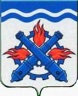 РОССИЙСКАЯ ФЕДЕРАЦИЯДУМА ГОРОДСКОГО ОКРУГА ВЕРХНЯЯ ТУРАПЯТЫЙ СОЗЫВВосемьдесят пятое заседание РЕШЕНИЕ №  51	25 июля 2019 года г. Верхняя Тура О рассмотрении информации Контрольного органа Городского округа Верхняя Тура о результатах контрольного мероприятия:«Проверка целевого и эффективного использования бюджетных средств, выделенных в 2018 году за счет средств бюджета Городского округа Верхняя Тура в виде субсидий, на финансовое обеспечение (возмещение) затрат юридическим лицам (за исключением муниципальных учреждений), индивидуальным предпринимателям на обеспечение бесперебойного функционирования объектов теплоснабжения, водоснабжения и водоотведения, находящихся в муниципальной собственности»Рассмотрев письмо Контрольного органа Городского округа Верхняя Тура вх.от 02.07.2019 года № 122 о результатах контрольного мероприятия: «Проверка целевого и эффективного использования бюджетных средств, выделенных в 2018 году за счет средств бюджета Городского округа Верхняя Тура в виде субсидий, на финансовое обеспечение (возмещение) затрат юридическим лицам (за исключением муниципальных учреждений), индивидуальным предпринимателям на обеспечение бесперебойного функционирования объектов теплоснабжения, водоснабжения и водоотведения, находящихся в муниципальной собственности», учитывая заключение депутатской комиссии по экономической политике и муниципальной собственности от 18.07.2019 года № 23,ДУМА ГОРОДСКОГО ОКРУГА ВЕРХНЯЯ ТУРА РЕШИЛА:Информацию Контрольного органа Городского округа Верхняя Тура о результатах контрольного мероприятия: «Проверка целевого и эффективного использования бюджетных средств, выделенных в 2018 году за счет средств бюджета Городского округа Верхняя Тура в виде субсидий, на финансовое обеспечение (возмещение) затрат юридическим лицам (за исключением муниципальных учреждений), индивидуальным предпринимателям на обеспечение бесперебойного функционирования объектов теплоснабжения, водоснабжения и водоотведения, находящихся в муниципальной собственности» принять к сведению.Настоящее решение вступает в силу с момента принятия.Председатель ДумыГородского округа Верхняя Тура				                  О.М. Добош